ПРОТОКОЛ № 3-2021заочного заседания совета по развитию предпринимательствапри Лидском районном исполнительном комитете 26 октября  2021 г.		г. Лида	В соответствии с пунктом 21 положения о районном совете по развитию предпринимательства при Лидском районном исполнительном комитете (далее-Совет) заседание Совета проводится в заочной форме.Секретарь Совета – Чижик Н.Л.Материалы для рассмотрения и заочного голосования направлены  членам Совета:Повестка:1.   Об изменении законодательства о торговле и общественном питании.2. О переходе торговых объектов к использованию электронных накладных при обороте молочной продукции, промаркированной незащищенными средствами идентификации.По вопросу повестки: 1. Об изменении законодательства о торговле и общественном питании.РЕШИЛИ:1. Информацию принять к сведению. Использовать для ознакомления заинтересованных.Голосовали:«За» - 9«Против» – 0«Воздержался» - 2По вопросу повестки: 2. О переходе торговых объектов к использованию электронных накладных при обороте молочной продукции, промаркированной незащищенными средствами идентификации..РЕШИЛИ: 2. Информацию принять к сведению. Использовать для ознакомления заинтересованных. (материалы прилагаются).Голосовали:«За» - 10«Против» – 0«Воздержался» - 1Заместитель председателя                                   А.Л.Великин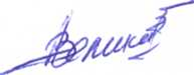 Секретарь                                                                 Н.Л.Чижик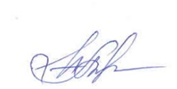 ВеликинАнатолий Леонидович– генеральный директор совместного общества с ограниченной ответственностью «Бел-Пласт Интернэшнл», заместитель председателя Совета; Бужинский Владимир Казимирович –директор филиала № 413 ОАО «АСБ Беларусбанк»ВейкутьАлександр Вацлавович–директор унитарного частного строительного предприятия  «ВЕСТ» Вейкутя В.В. г. Лида Крупович Марина Рышардовна–директор общества с дополнительной ответственностью «Лидская Бэби академия» МакарчукБожена Станиславовна–председатель Лидского районного объединения организаций профсоюзов, входящих в Федерацию профсоюзов БеларусиПшепляскоЛеон Юзефович–директор частного транспортного унитарного предприятия «ПреВит» СавенковВиталий Викторович–директор общества с дополнительной ответственностью «КатДмитИнжиниринг» ХодорАлександр Иванович  –директор частного унитарного предприятия по оказанию услуг «Мамрам» ЯсюкайтисНаталья Чеславовна–директор частного производственного унитарного предприятия «Евроварштат» ЯнковичСергей Климентьевич–коммерческий директор общества с дополнительной ответственностью «Спутник-Сервис Янковская Надежда Викторовна –директор частного торгового унитарного предприятия «Лебовски» 